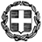 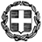 ΘΕΜΑ: «Προκήρυξη εκδήλωσης ενδιαφέροντος για Επίσκεψη στο πλαίσιο πολιτιστικού προγράμματος του 9ου Γενικού Λυκείου Αμαρουσίου στην Κομοτηνή».Το 9ο Γενικό Λύκειο Αμαρουσίου προτίθεται να πραγματοποιήσει τριήμερη  (δύο διανυκτερεύσεις) επίσκεψη ομάδας μαθητών στην Κομοτηνή σύμφωνα με τα οριζόμενα στην υπ’ αριθμόν 33120/ΓΔ4/28-02-2017 Υπουργική Απόφαση.Καλούνται οι έχοντες τα νόμιμα προσόντα τουριστικοί πράκτορες, να υποβάλουν κλειστές προσφορές σχετικά με την εκδρομή-μετακίνηση του σχολείου μας, σύμφωνα με τις παρακάτω προδιαγραφές: ΠΑΡΑΤΗΡΗΣΕΙΣΟι προσφορές με τα απαραίτητα δικαιολογητικά θα κατατεθούν κλειστές σε έντυπη μορφή και όχι με email ή fax, στο Σχολείο.Με κάθε προσφορά κατατίθεται από το ταξιδιωτικό γραφείο απαραιτήτως και Υπεύθυνη Δήλωση ότι διαθέτει βεβαίωση συνδρομής των νόμιμων προϋποθέσεων λειτουργίας τουριστικού γραφείου, η οποία βρίσκεται σε ισχύ.Απαιτείται γραπτή επιβεβαίωση διαθεσιμότητας των εισιτηρίων από την αεροπορική εταιρεία και των δωματίων από το προτεινόμενο ξενοδοχείο.Όλες οι προσφορές θα ανοιχτούν και θα αξιολογηθούν από την αρμόδια επιτροπή του σχολείου, όπως προβλέπεται από τις κείμενες διατάξεις. Το πρακτορείο που θα επιλεγεί, για τη διοργάνωση της εκδρομής θα ειδοποιηθεί τηλεφωνικά αμέσως μετά την σύνταξη σχετικού πρακτικού.  Πριν την υπογραφή της σχετικής σύμβασης, θα πρέπει να καταθέσει στο σχολείο αποδεικτικό κράτησης των εισιτηρίων με την αεροπορική εταιρεία και των δωματίων στο επιλεχθέν ξενοδοχείο για τους μαθητές και τους συνοδούς καθηγητές.α/αΠεριγραφήΑπαιτήσεις1ΣΧΟΛΕΙΟ9Ο  ΓΕΛ ΑΜΑΡΟΥΣΙΟΥ2ΠΡΟΟΡΙΣΜΟΣΗΜΕΡΟΜΗΝΙΕΣ ΑΝΑΧΩΡΗΣΗΣ ΚΑΙ ΕΠΙΣΤΡΟΦΗΣΚΟΜΟΤΗΝΗ (2 ΔΙΑΝΥΚΤΕΡΕΥΣΕΙΣ) ΑΝΑΧΩΡΗΣΗ: 05/04/2019 ΕΠΙΣΤΡΟΦΗ: 07/04/20193ΠΡΟΒΛΕΠΟΜΕΝΟΣ ΑΡΙΘΜΟΣ ΣΥΜΜΕΤΕΧΟΝΤΩΝ15 (13 ΜΑΘΗΤΕΣ-2 ΚΑΘΗΓΗΤΕΣ)4ΜΕΤΑΦΟΡΙΚΑ ΜΕΣΑΑΕΡΟΠΛΑΝΟ (Αθήνα – Αλεξανδρούπολη και αντιστρόφως)ΤΟΥΡΙΣΤΙΚΟ ΛΕΩΦΟΡΕΙΟ για τις μεταφορές από το σχολείο στο αεροδρόμιο και από την Αλεξανδρούπολη στην Κομοτηνή και τις αντίστροφες μεταφορές.5ΚΑΤΗΓΟΡΙΑ ΚΑΤΑΛΥΜΑΤΟΣ-ΠΡΟΣΘΕΤΕΣ ΠΡΟΔΙΑΓΡΑΦΕΣΞενοδοχείο 3 αστέρων στην Κομοτηνή σε απόσταση το πολύ 500 μέτρων από το κέντρο της πόλης, με πρωϊνό σε μπουφέ.Τρίκλινα ή τετράκλινα δωμάτια για τους μαθητές με κανονικά κρεβάτια (όχι ράντζα), μονόκλινα δωμάτια για τους καθηγητές.Τα δωμάτια να βρίσκονται στο ίδιο κτίριο κατά το δυνατόν συγκεντρωμένα.6ΛΟΙΠΕΣ ΥΠΗΡΕΣΙΕΣ7ΥΠΟΧΡΕΩΤΙΚΗ ΑΣΦΑΛΙΣΗ ΕΥΘΥΝΗΣ ΔΙΟΡΓΑΝΩΤΗΝΑΙ8ΠΡΟΣΘΕΤΗ ΠΡΟΑΙΡΕΤΙΚΗ ΑΣΦΑΛΙΣΗ ΚΑΛΥΨΗΣΕΞΟΔΩΝ ΣΕ ΠΕΡΙΠΤΩΣΗ ΑΤΥΧΗΜΑΤΟΣ  Ή ΑΣΘΕΝΕΙΑΣ ΝΑΙ9ΤΕΛΙΚΗ ΣΥΝΟΛΙΚΗ ΤΙΜΗ ΟΡΓΑΝΩΜΕΝΟΥ ΤΑΞΙΔΙΟΥ(ΣΥΜΠΕΡΙΛΑΜΒΑΝΟΜΕΝΟΥ  Φ.Π.Α.)ΝΑΙ10ΕΠΙΒΑΡΥΝΣΗ ΑΝΑ ΜΑΘΗΤΗ (ΣΥΜΠΕΡΙΛΑΜΒΑΝΟΜΕΝΟΥ Φ.Π.Α.)ΝΑΙ ΕΚΔΟΣΗ ΟΝΟΜΑΣΤΙΚΗΣ ΑΠΟΔΕΙΞΗΣ ΑΝΑ ΜΑΘΗΤΗ11ΚΑΤΑΛΗΚΤΙΚΗ ΗΜΕΡΟΜΗΝΙΑ ΚΑΙ ΩΡΑ ΥΠΟΒΟΛΗΣ ΠΡΟΣΦΟΡΑΣΤΡΙΤΗ 12/03/2018 & ΩΡΑ 11:0012ΗΜΕΡΟΜΗΝΙΑ ΚΑΙ ΩΡΑ ΑΝΟΙΓΜΑΤΟΣ ΠΡΟΣΦΟΡΩΝΤΡΙΤΗ 12/03/2018 & ΩΡΑ 11:30